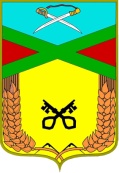 Совет сельского поселения «Даурское»РЕШЕНИЕ16 июля 2019г.                                                                                             № 81п.ст. ДаурияО внесении изменений в Правила землепользования и застройки сельского поселения «Даурское» (текстовой части)	Руководствуясь статьей 14 Федерального закона от 06 октября 2003 года № 131-ФЗ «Об общих принципах организации местного самоуправления в Российской Федерации», в соответствии с Градостроительным кодексом Российской Федерации, Федерального закона «О введении в действие Градостроительного кодекса Российской Федерации», постановлением Российской Федерации от 30 апреля 2014 года № 403, в целях обеспечения градостроительного регулирования на территории сельского поселения «Даурское» муниципального района «Забайкальский район» Забайкальского края, Совет сельского поселения «Даурское»РЕШИЛ:	1. Внести в Правила землепользования и застройки сельского поселения «Даурское», принятые решением Совета сельского поселения «Даурское» от 12 октября 2018 года № 44 следующие дополнения:	1.1. Пункт 11 части ΙΙ  дополнитьТаблица 1 – Виды разрешенного использования земельных участков и объектов капитального строительства для территориальных зон	2. Разместить настоящее решение на официальном сайте администрации сельского поселения «Даурское» в сети Интернет.	3. Опубликовать настоящее решение в информационном бюллетене «Даурские Вести».	4. Решение вступает в силу со дня его официального опубликования (обнародования).	5. Контроль за исполнением настоящего решения оставляю за собой.Председатель Совета депутатов сельского поселения «Даурское»                                             Г.А.ГрундаГлава сельского поселения «Даурское»                       Е.В. Антонцева№п.Наименование территориальной зоны (код территориальной зоны)Основные виды РИ (Код вида РИ)Условно разрешенные виды РИ(Код вида РИ)Вспомогательные виды РИ(Код вида РИ)123453.Производственные зоны, зоны инженерной и транспортной инфраструктурПроизводственные зоны, зоны инженерной и транспортной инфраструктурПроизводственные зоны, зоны инженерной и транспортной инфраструктурПроизводственные зоны, зоны инженерной и транспортной инфраструктур3.1.Производственная зона (П-1)Хранение и переработкасельскохозяйственнойпродукции (1.15)Обеспечениесельскохозяйственногопроизводства (1.18)Производственная деятельность (6.0)Коммунальное обслуживание (3.1)Обеспечение научной деятельности (3.9)Обеспечение деятельности в области гидрометеорологии и смежных с ней областях (3.9.1)Обслуживание автотранспорта (в части размещения стоянок (парковок)) (4.9)Нефтехимическая промышленность (6.5)Склады (6.9.)Объекты гаражного назначения (2.7.1)Объекты придорожного сервиса (4.9.1)Железнодорожный транспорт (7.1)Автомобильный транспорт (7.2)Бытовое обслуживание (3.3)Амбулаторно-поликлиническое обслуживание (3.4.1)Среднее и высшее профессиональное образование (3.5.2)Обеспечение научной деятельности (3.9)Обеспечение деятельности в области гидрометеорологии и смежных с ней областях (3.9.1)Деловое управление (4.1)Магазины (4.4)Общественное питание (4.6)Обслуживание автотранспорта (в части размещения постоянных или временных гаражей с несколькими стояночными местами, гаражей, в том числе многоярусных, не указанных в коде 2.7.1) (4.9)Спорт (в части размещения объектов капитального строительства в качестве спортивных клубов, спортивных залов, бассейнов) (5.1)Трубопроводный транспорт (7.5)